附件一教育部关于印发《中小学德育工作指南》的通知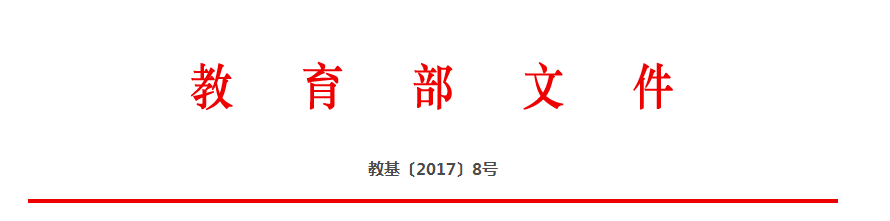 各省、自治区、直辖市教育厅（教委），新疆生产建设兵团教育局：　　为全面贯彻党的十八大和十八届三中、四中、五中、六中全会精神，深入贯彻落实习近平总书记系列重要讲话精神，落实立德树人根本任务，不断增强中小学德育工作的时代性、科学性和实效性，经研究，我部制定了《中小学德育工作指南》。现印发给你们，请认真贯彻落实。　　该《指南》是指导中小学德育工作的规范性文件，适用于所有普通中小学。各地要加强组织实施，将《指南》作为学校开展德育工作的基本遵循，纳入校长和教师培训的重要内容，并将其作为教育行政部门对中小学德育工作进行督导评价的重要依据，进一步提高中小学德育工作水平。　　请将贯彻落实情况及时报我部。                             教育部2017年8月17日中小学德育工作指南　　为深入贯彻落实立德树人根本任务，加强对中小学德育工作的指导，切实将党和国家关于中小学德育工作的要求落细落小落实，着力构建方向正确、内容完善、学段衔接、载体丰富、常态开展的德育工作体系，大力促进德育工作专业化、规范化、实效化，努力形成全员育人、全程育人、全方位育人的德育工作格局，特制定本指南。　　一、指导思想　　全面贯彻党的十八大和十八届三中、四中、五中、六中全会精神，深入贯彻习近平总书记系列重要讲话精神和治国理政新理念新思想新战略，始终坚持育人为本、德育为先，大力培育和践行社会主义核心价值观，以培养学生良好思想品德和健全人格为根本，以促进学生形成良好行为习惯为重点，以落实《中小学生守则（2015年修订）》为抓手，坚持教育与生产劳动、社会实践相结合，坚持学校教育与家庭教育、社会教育相结合，不断完善中小学德育工作长效机制，全面提高中小学德育工作水平，为中国特色社会主义事业培养合格建设者和可靠接班人。　　二、基本原则　　（一）坚持正确方向。加强党对中小学校的领导，全面贯彻党的教育方针，坚持社会主义办学方向，牢牢把握中小学思想政治和德育工作主导权，保证中小学校成为坚持党的领导的坚强阵地。　　（二）坚持遵循规律。符合中小学生年龄特点、认知规律和教育规律，注重学段衔接和知行统一，强化道德实践、情感培育和行为习惯养成，努力增强德育工作的吸引力、感染力和针对性、实效性。　　（三）坚持协同配合。发挥学校主导作用，引导家庭、社会增强育人责任意识，提高对学生道德发展、成长成人的重视程度和参与度，形成学校、家庭、社会协调一致的育人合力。　　（四）坚持常态开展。推进德育工作制度化常态化，创新途径和载体，将中小学德育工作要求贯穿融入到学校各项日常工作中，努力形成一以贯之、久久为功的德育工作长效机制。　　三、德育目标　　（一）总体目标　　培养学生爱党爱国爱人民，增强国家意识和社会责任意识，教育学生理解、认同和拥护国家政治制度，了解中华优秀传统文化和革命文化、社会主义先进文化，增强中国特色社会主义道路自信、理论自信、制度自信、文化自信，引导学生准确理解和把握社会主义核心价值观的深刻内涵和实践要求，养成良好政治素质、道德品质、法治意识和行为习惯，形成积极健康的人格和良好心理品质，促进学生核心素养提升和全面发展，为学生一生成长奠定坚实的思想基础。　　（二）学段目标　　小学低年级　　教育和引导学生热爱中国共产党、热爱祖国、热爱人民，爱亲敬长、爱集体、爱家乡，初步了解生活中的自然、社会常识和有关祖国的知识，保护环境，爱惜资源，养成基本的文明行为习惯，形成自信向上、诚实勇敢、有责任心等良好品质。　　小学中高年级　　教育和引导学生热爱中国共产党、热爱祖国、热爱人民，了解家乡发展变化和国家历史常识，了解中华优秀传统文化和党的光荣革命传统，理解日常生活的道德规范和文明礼貌，初步形成规则意识和民主法治观念，养成良好生活和行为习惯，具备保护生态环境的意识，形成诚实守信、友爱宽容、自尊自律、乐观向上等良好品质。　　初中学段　　教育和引导学生热爱中国共产党、热爱祖国、热爱人民，认同中华文化，继承革命传统，弘扬民族精神，理解基本的社会规范和道德规范，树立规则意识、法治观念，培养公民意识，掌握促进身心健康发展的途径和方法，养成热爱劳动、自主自立、意志坚强的生活态度，形成尊重他人、乐于助人、善于合作、勇于创新等良好品质。　　高中学段　　教育和引导学生热爱中国共产党、热爱祖国、热爱人民，拥护中国特色社会主义道路，弘扬民族精神，增强民族自尊心、自信心和自豪感，增强公民意识、社会责任感和民主法治观念，学习运用马克思主义基本观点和方法观察问题、分析问题和解决问题，学会正确选择人生发展道路的相关知识，具备自主、自立、自强的态度和能力，初步形成正确的世界观、人生观和价值观。　　四、德育内容　　（一）理想信念教育。开展马列主义、毛泽东思想学习教育，加强中国特色社会主义理论体系学习教育，引导学生深入学习习近平总书记系列重要讲话精神，领会党中央治国理政新理念新思想新战略。加强中国历史特别是近现代史教育、革命文化教育、中国特色社会主义宣传教育、中国梦主题宣传教育、时事政策教育，引导学生深入了解中国革命史、中国共产党史、改革开放史和社会主义发展史，继承革命传统，传承红色基因，深刻领会实现中华民族伟大复兴是中华民族近代以来最伟大的梦想，培养学生对党的政治认同、情感认同、价值认同，不断树立为共产主义远大理想和中国特色社会主义共同理想而奋斗的信念和信心。　　（二）社会主义核心价值观教育。把社会主义核心价值观融入国民教育全过程，落实到中小学教育教学和管理服务各环节，深入开展爱国主义教育、国情教育、国家安全教育、民族团结教育、法治教育、诚信教育、文明礼仪教育等，引导学生牢牢把握富强、民主、文明、和谐作为国家层面的价值目标，深刻理解自由、平等、公正、法治作为社会层面的价值取向，自觉遵守爱国、敬业、诚信、友善作为公民层面的价值准则，将社会主义核心价值观内化于心、外化于行。　　（三）中华优秀传统文化教育。开展家国情怀教育、社会关爱教育和人格修养教育，传承发展中华优秀传统文化，大力弘扬核心思想理念、中华传统美德、中华人文精神，引导学生了解中华优秀传统文化的历史渊源、发展脉络、精神内涵，增强文化自觉和文化自信。　　（四）生态文明教育。加强节约教育和环境保护教育，开展大气、土地、水、粮食等资源的基本国情教育，帮助学生了解祖国的大好河山和地理地貌，开展节粮节水节电教育活动，推动实行垃圾分类，倡导绿色消费，引导学生树立尊重自然、顺应自然、保护自然的发展理念，养成勤俭节约、低碳环保、自觉劳动的生活习惯，形成健康文明的生活方式。　　（五）心理健康教育。开展认识自我、尊重生命、学会学习、人际交往、情绪调适、升学择业、人生规划以及适应社会生活等方面教育，引导学生增强调控心理、自主自助、应对挫折、适应环境的能力，培养学生健全的人格、积极的心态和良好的个性心理品质。　　五、实施途径和要求　　（一）课程育人　　充分发挥课堂教学的主渠道作用，将中小学德育内容细化落实到各学科课程的教学目标之中，融入渗透到教育教学全过程。　　严格落实德育课程。按照义务教育、普通高中课程方案和标准，上好道德与法治、思想政治课，落实课时，不得减少课时或挪作它用。　　要围绕课程目标联系学生生活实际，挖掘课程思想内涵，充分利用时政媒体资源，精心设计教学内容，优化教学方法，发展学生道德认知，注重学生的情感体验和道德实践。　　发挥其它课程德育功能。要根据不同年级和不同课程特点，充分挖掘各门课程蕴含的德育资源，将德育内容有机融入到各门课程教学中。　　语文、历史、地理等课要利用课程中语言文字、传统文化、历史地理常识等丰富的思想道德教育因素，潜移默化地对学生进行世界观、人生观和价值观的引导。　　数学、科学、物理、化学、生物等课要加强对学生科学精神、科学方法、科学态度、科学探究能力和逻辑思维能力的培养，促进学生树立勇于创新、求真求实的思想品质。　　音乐、体育、美术、艺术等课要加强对学生审美情趣、健康体魄、意志品质、人文素养和生活方式的培养。　　外语课要加强对学生国际视野、国际理解和综合人文素养的培养。　　综合实践活动课要加强对学生生活技能、劳动习惯、动手实践和合作交流能力的培养。　　用好地方和学校课程。要结合地方自然地理特点、民族特色、传统文化以及重大历史事件、历史名人等，因地制宜开发地方和学校德育课程，引导学生了解家乡的历史文化、自然环境、人口状况和发展成就，培养学生爱家乡、爱祖国的感情，树立维护祖国统一、加强民族团结的意识。　　统筹安排地方和学校课程，开展法治教育、廉洁教育、反邪教教育、文明礼仪教育、环境教育、心理健康教育、劳动教育、毒品预防教育、影视教育等专题教育。　　（二）文化育人　　要依据学校办学理念，结合文明校园创建活动，因地制宜开展校园文化建设，使校园秩序良好、环境优美，校园文化积极向上、格调高雅，提高校园文明水平，让校园处处成为育人场所。　　优化校园环境。学校校园建筑、设施、布置、景色要安全健康、温馨舒适，使校园内一草一木、一砖一石都体现教育的引导和熏陶。　　学校要有升国旗的旗台和旗杆。建好共青团、少先队活动室。积极建设校史陈列室、图书馆（室）、广播室、学校标志性景观。　　学校、教室要在明显位置张贴社会主义核心价值观24字、《中小学生守则（2015年修订）》。教室正前上方有国旗标识。　　要充分利用板报、橱窗、走廊、墙壁、地面等进行文化建设，可悬挂革命领袖、科学家、英雄模范等杰出人物的画像和格言，展示学生自己创作的作品或进行主题创作。　　营造文化氛围。凝练学校办学理念，加强校风教风学风建设，形成引导全校师生共同进步的精神力量。　　鼓励设计符合教育规律、体现学校特点和办学理念的校徽、校训、校规、校歌、校旗等并进行教育展示。　　创建校报、校刊进行宣传教育。可设计体现学校文化特色的校服。　　建设班级文化，鼓励学生自主设计班名、班训、班歌、班徽、班级口号等，增强班级凝聚力。　　推进书香班级、书香校园建设，向学生推荐阅读书目，调动学生阅读积极性。提倡小学生每天课外阅读至少半小时、中学生每天课外阅读至少1小时。　　建设网络文化。积极建设校园绿色网络，开发网络德育资源，搭建校园网站、论坛、信箱、博客、微信群、QQ群等网上宣传交流平台，通过网络开展主题班（队）会、冬（夏）令营、家校互动等活动，引导学生合理使用网络，避免沉溺网络游戏，远离有害信息，防止网络沉迷和伤害，提升网络素养，打造清朗的校园网络文化。　　（三）活动育人　　要精心设计、组织开展主题明确、内容丰富、形式多样、吸引力强的教育活动，以鲜明正确的价值导向引导学生，以积极向上的力量激励学生，促进学生形成良好的思想品德和行为习惯。　　开展节日纪念日活动。利用春节、元宵、清明、端午、中秋、重阳等中华传统节日以及二十四节气，开展介绍节日历史渊源、精神内涵、文化习俗等校园文化活动，增强传统节日的体验感和文化感。　　利用植树节、劳动节、青年节、儿童节、教师节、国庆节等重大节庆日集中开展爱党爱国、民族团结、热爱劳动、尊师重教、爱护环境等主题教育活动。　　利用学雷锋纪念日、中国共产党建党纪念日、中国人民解放军建军纪念日、七七抗战纪念日、九三抗战胜利纪念日、九一八纪念日、烈士纪念日、国家公祭日等重要纪念日，以及地球日、环境日、健康日、国家安全教育日、禁毒日、航天日、航海日等主题日，设计开展相关主题教育活动。　　开展仪式教育活动。仪式教育活动要体现庄严神圣，发挥思想政治引领和道德价值引领作用，创新方式方法，与学校特色和学生个性展示相结合。　　严格中小学升挂国旗制度。除寒暑假和双休日外，应当每日升挂国旗。除假期外，每周一及重大节会活动要举行升旗仪式，奏唱国歌，开展向国旗敬礼、国旗下宣誓、国旗下讲话等活动。　　入团、入队要举行仪式活动。　　举办入学仪式、毕业仪式、成人仪式等有特殊意义的仪式活动。　　开展校园节（会）活动。举办丰富多彩、寓教于乐的校园节（会）活动，培养学生兴趣爱好，充实学生校园生活，磨练学生意志品质，促进学生身心健康发展。　　学校每学年至少举办一次科技节、艺术节、运动会、读书会。可结合学校办学特色和学生实际，自主开发校园节（会）活动，做好活动方案和应急预案。　　开展团、队活动。加强学校团委对学生会组织、学生社团的指导管理。明确中学团委对初中少先队工作的领导职责，健全初中团队衔接机制。确保少先队活动时间，小学1年级至初中2年级每周安排1课时。　　发挥学生会作用，完善学生社团工作管理制度，建立体育、艺术、科普、环保、志愿服务等各类学生社团。学校要创造条件为学生社团提供经费、场地、活动时间等方面保障。　　要结合各学科课程教学内容及办学特色，充分利用课后时间组织学生开展丰富多彩的科技、文娱、体育等社团活动，创新学生课后服务途径。　　（四）实践育人　　要与综合实践活动课紧密结合，广泛开展社会实践，每学年至少安排一周时间，开展有益于学生身心发展的实践活动，不断增强学生的社会责任感、创新精神和实践能力。　　开展各类主题实践。利用爱国主义教育基地、公益性文化设施、公共机构、企事业单位、各类校外活动场所、专题教育社会实践基地等资源，开展不同主题的实践活动。　　利用历史博物馆、文物展览馆、物质和非物质文化遗产地等开展中华优秀传统文化教育。　　利用革命纪念地、烈士陵园（墓）等开展革命传统教育。　　利用法院、检察院、公安机关等开展法治教育。　　利用展览馆、美术馆、音乐厅等开展文化艺术教育。　　利用科技类馆室、科研机构、高新技术企业设施等开展科普教育。　　利用军事博物馆、国防设施等开展国防教育。　　利用环境保护和节约能源展览馆、污水处理企业等开展环境保护教育。　　利用交通队、消防队、地震台等开展安全教育。　　利用养老院、儿童福利机构、残疾人康复机构等社区机构等开展关爱老人、孤儿、残疾人教育。　　利用体育科研院所、心理服务机构、儿童保健机构等开展健康教育。　　加强劳动实践。在学校日常运行中渗透劳动教育，积极组织学生参与校园卫生保洁、绿化美化，普及校园种植。　　将校外劳动纳入学校的教育教学计划，小学、初中、高中每个学段都要安排一定时间的农业生产、工业体验、商业和服务业实习等劳动实践。　　教育引导学生参与洗衣服、倒垃圾、做饭、洗碗、拖地、整理房间等力所能及的家务劳动。　　组织研学旅行。把研学旅行纳入学校教育教学计划，促进研学旅行与学校课程、德育体验、实践锻炼有机融合，利用好研学实践基地，有针对性地开展自然类、历史类、地理类、科技类、人文类、体验类等多种类型的研学旅行活动。　　要考虑小学、初中、高中不同学段学生的身心发展特点和能力，安排适合学生年龄特征的研学旅行。　　要规范研学旅行组织管理，制定研学旅行工作规程，做到“活动有方案，行前有备案，应急有预案”，明确学校、家长、学生的责任和权利。　　开展学雷锋志愿服务。要广泛开展与学生年龄、智力相适应的志愿服务活动。　　发挥本校团组织、少先队组织的作用，抓好学生志愿服务的具体组织、实施、考核评估等工作。　　做好学生志愿服务认定记录，建立学生志愿服务记录档案，加强学生志愿服务先进典型宣传。　　（五）管理育人　　要积极推进学校治理现代化，提高学校管理水平，将中小学德育工作的要求贯穿于学校管理制度的每一个细节之中。　　完善管理制度。制定校规校纪，健全学校管理制度，规范学校治理行为，形成全体师生广泛认同和自觉遵守的制度规范。　　制定班级民主管理制度，形成学生自我教育、民主管理的班级管理模式。　　制定防治学生欺凌和暴力工作制度，健全应急处置预案，建立早期预警、事中处理及事后干预等机制。　　会同相关部门建立学校周边综合治理机制，对社会上损害学生身心健康的不法行为依法严肃惩处。　　明确岗位责任。建立实现全员育人的具体制度，明确学校各个岗位教职员工的育人责任，规范教职工言行，提高全员育人的自觉性。　　班主任要全面了解学生，加强班集体管理，强化集体教育，建设良好班风，通过多种形式加强与学生家长的沟通联系。各学科教师要主动配合班主任，共同做好班级德育工作。　　加强师德师风建设。培育、宣传师德标兵、教学骨干和优秀班主任、德育工作者等先进典型，引导教师争做“四有”好教师。　　实行师德“一票否决制”，把师德表现作为教师资格注册、年度考核、职务（职称）评审、岗位聘用、评优奖励的首要标准。　　细化学生行为规范。落实《中小学生守则（2015年修订）》，鼓励结合实际制订小学生日常行为规范、中学生日常行为规范，教育引导学生熟知学习生活中的基本行为规范，践行每一项要求。　　关爱特殊群体。要加强对经济困难家庭子女、单亲家庭子女、学习困难学生、进城务工人员随迁子女、农村留守儿童等群体的教育关爱，完善学校联系关爱机制，及时关注其心理健康状况，积极开展心理辅导，提供情感关怀，引导学生心理、人格积极健康发展。　　（六）协同育人　　要积极争取家庭、社会共同参与和支持学校德育工作，引导家长注重家庭、注重家教、注重家风，营造积极向上的良好社会氛围。　　加强家庭教育指导。要建立健全家庭教育工作机制，统筹家长委员会、家长学校、家长会、家访、家长开放日、家长接待日等各种家校沟通渠道，丰富学校指导服务内容，及时了解、沟通和反馈学生思想状况和行为表现，认真听取家长对学校的意见和建议，促进家长了解学校办学理念、教育教学改进措施，帮助家长提高家教水平。　　构建社会共育机制。要主动联系本地宣传、综治、公安、司法、民政、文化、共青团、妇联、关工委、卫计委等部门、组织，注重发挥党政机关和企事业单位领导干部、专家学者以及老干部、老战士、老专家、老教师、老模范的作用，建立多方联动机制，搭建社会育人平台，实现社会资源共享共建，净化学生成长环境，助力广大中小学生健康成长。　　六、组织实施　　加强组织领导。各级教育行政部门要把中小学德育工作作为教育系统党的建设的重要内容，摆上重要议事日程，加强指导和管理。学校要建立党组织主导、校长负责、群团组织参与、家庭社会联动的德育工作机制。学校党组织要充分发挥政治核心作用，切实加强对学校德育工作的领导，把握正确方向，推动解决重要问题。校长要亲自抓德育工作，规划、部署、推动学校德育工作落到实处。学校要完善党建带团建机制，加强共青团、少先队建设，在学校德育工作中发挥共青团、少先队的思想性、先进性、自主性、实践性优势。　　加强条件保障。各级教育行政部门和学校要进一步改善学校办学条件，将德育工作经费纳入经费年度预算，完善优化教育手段，提供德育工作必需的场所、设施，订阅必备的参考书、报刊杂志，配齐相应的教学仪器设备等。　　加强队伍建设。各级教育行政部门和学校要重视德育队伍人员培养选拔，优化德育队伍结构，建立激励和保障机制，调动工作积极性和创造性。要有计划地培训学校党组织书记、校长、德育干部、班主任、各科教师和少先队辅导员、中学团干部，组织他们学习党的教育方针、德育理论，提高德育工作专业化水平。　　加强督导评价。各级教育行政部门要将学校德育工作开展情况纳入对学校督导的重要内容，建立区域、学校德育工作评价体系，适时开展专项督导评估工作。学校要认真开展学生的品德评价，纳入综合素质评价体系，建立学生综合素质档案，做好学生成长记录，反映学生成长实际状况。　　加强科学研究。各级教育行政部门、教育科研机构和学校要组织力量开展中小学德育工作研究，探索新时期德育工作特点和规律，创新德育工作的途径和方法，定期总结交流研究成果，学习借鉴先进经验和做法，增强德育工作的科学性、系统性和实效性。